Инспекция надзора и профилактикиСтолбцовского РОЧС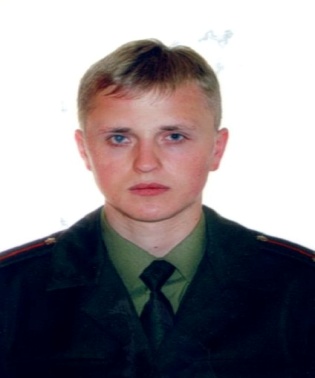 Первый заместитель начальника Столбцовского РОЧСмайор внутренней службы Полоцкий Александр Иосифович5-49-65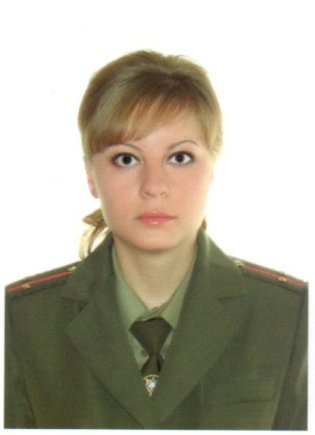  Старший инспектор ИНиП Столбцовского РОЧС  капитан  внутренней службы  Тарасевич Татьяна Николаевна 5-49-70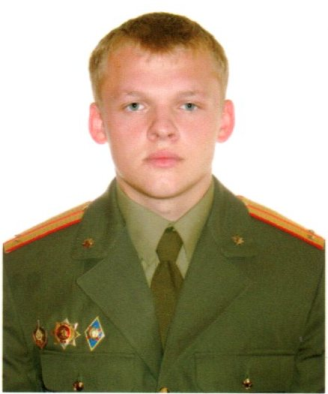   Старший инженер ИНиП   Столбцовского РОЧС   капитан  внутренней службы   Лисовский Виктор Казимирович  5-49-70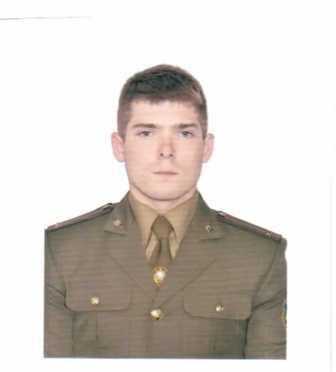  Инженер ИНиП  Столбцовского РОЧС  старший  лейтенант внутренней службы  Соловьёв Вадим Олегович 5-49-70